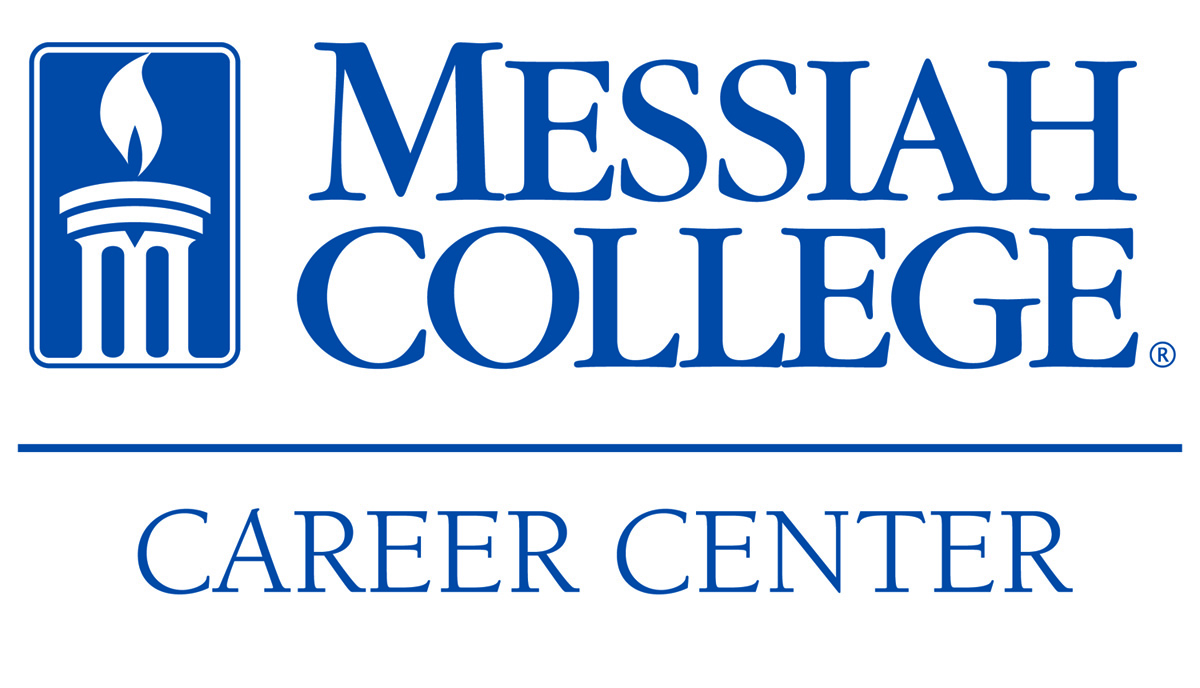 FALL 2012FALL 2012FALL 2012SEPTEMBERCareer Center Open House – 9/11/12Meet the staff and learn about our services and eventsAccounting Night – 9/19/12Annual job fair targeting accounting or related majorsGraduate School Advising Luncheon – 9/25/12Co-sponsored with Academic Advising; information session for students considering graduate schoolPizza with the Pros: INTERNATIONAL JUSTICE MISSION 9/21/12 @ NoonFeaturing Emily Rainville, ’04, Foundations Prog. Mgr.Graduate School Practice Test Drives – 9/22/12Free practice tests for students planning to pursue graduate school admission.  Practice tests include: GRE, GMAT, MCAT, and LSATOCTOBERRezumania – 10/3/12, 10/16/12, 10/18/12Drop-by résumé critiques with Career Center staff“Into the City”– 10/10/12 – 10/12/12 (Boston)2-day career immersion program exposing students to living, working, and connecting in an urban context through company site visits, panel presentations, and a networking reception.  Involves alumni, parents, and friends of Messiah.Career & Graduate School Expo – 10/22/12Largest on-campus job and graduate school fair of the yearNOVEMBER“Writing Personal Statements & Essays for Graduate School” – 11/5/12Workshop for those who are applying to graduate or professional school“Into the City Mini"– 11/8/12 (Martin’s Famous Pastry Shoppe)A “mini” version of the Into the City program. Students will meet with Scott Heintzelman, ’89, VP of Finance and Administration and Messiah College Board of Trustee member, along with other executives and Messiah alumni employed at the organization. Program involves company tour, panel presentation, and a networking dinner.Mock Interview Day – 11/9/12Practice interview sessions with Career Center staff. SPRING 2013SPRING 2013SPRING 2013FEBRUARYRezumania - 2/7/13, 2/12/13Drop-by résumé critiques with Career Center staffCumberland Valley Consortium (CVC) – 2/13/13 & Central PA Employment Consortium (CPEC) Job Fairs – 2/19/13Job and internship fairs co-sponsored by the Career CenterGraduate School Practice Test Drive – 2/23/13Free practice tests for students planning to pursue graduate school admission.  Networking and Etiquette Dinner – 2/26/13Students will learn essential professional skills while interacting with alumni. MARCHCamp Days -3/5/13 & 3/7/13Recruiters on campus for summer positions with camps across the countryTeacher Recruitment Day - 3/21/13Job fairs for education majors co-sponsored by Messiah College Career CenterAPRIL “Into the City”– 4/11 – 4/12/13 (location TBD)2-day career immersion program exposing students to living, working, and connecting in an urban context through company site visits, panel presentations, and a networking reception.  Involves alumni, parents, and friends of Messiah. Mock Interview Day with Messiah Alumni – 4/26/13Practice interview sessions with guest alumni interviewers. 